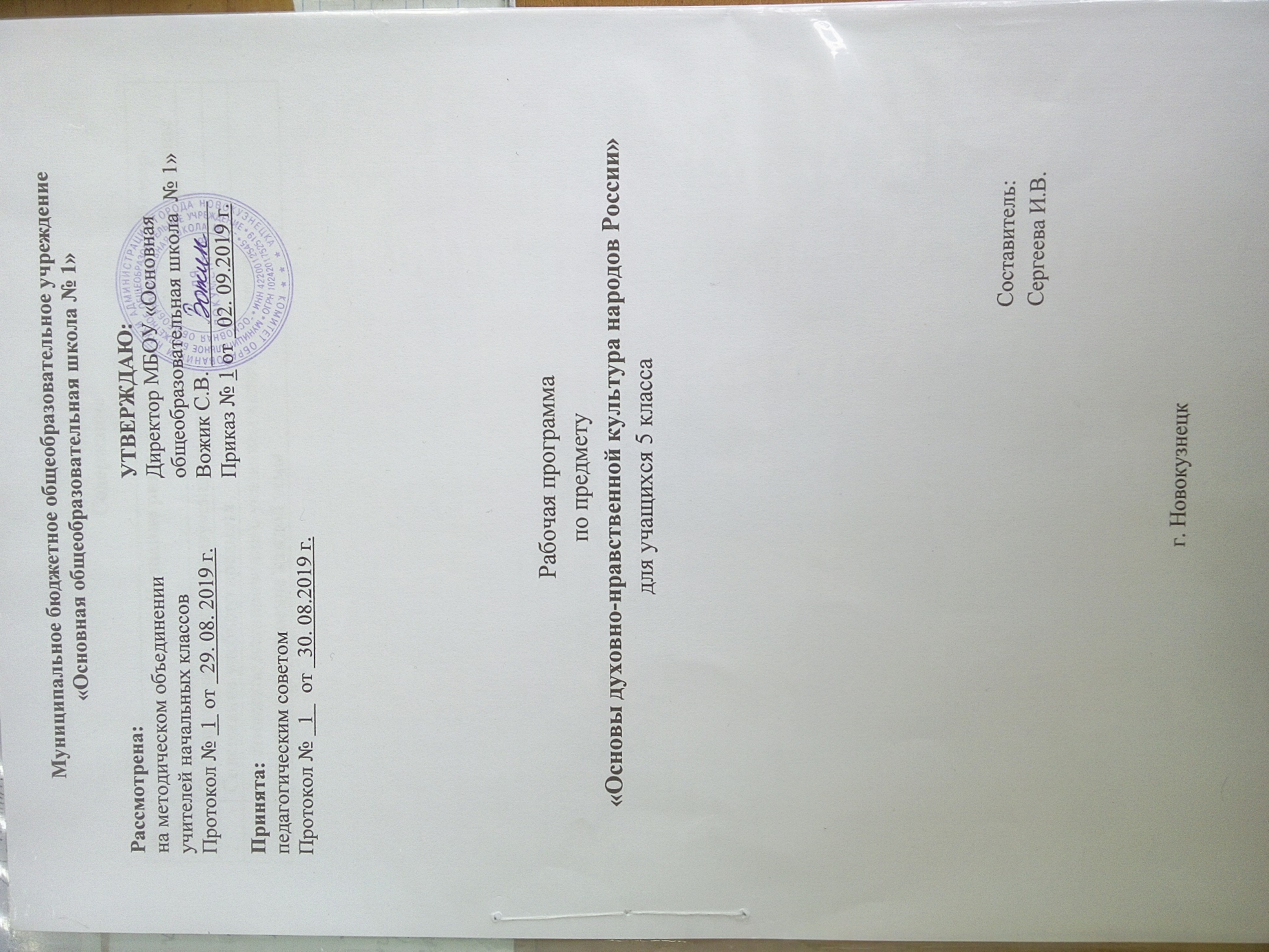 Содержание           Рабочая программа учебного предмета «Основы духовно-нравственной культуры народов России»» для учащихся 5 класса составлена в соответствии с требованиями ФГОС ООО, на основе требований к результатам освоения основной образовательной программы основного общего образования МБОУ «Основная общеобразовательная школа №1».Планируемые результаты освоения учебного предмета.Личностные результаты освоения предмета «Основы духовно-нравственной культуры народов России»: воспитание российской гражданской идентичности: патриотизма, уважения к Отечеству, прошлому и настоящему многонационального народа России; осознание своей этнической принадлежности, знание истории, языка, культуры своего народа, своего края, основ культурного наследия народов России и человечества; усвоение гуманистических, демократических и традиционных ценностей многонационального российского общества; воспитание чувства ответственности и долга перед Родиной;формирование ответственного отношения к учению, готовности и способности, учащихся к саморазвитию и самообразованию на основе мотивации к обучению и познанию, осознанному выбору и построению дальнейшей индивидуальной траектории образования на базе ориентировки в мире профессий и профессиональных предпочтений с учётом устойчивых познавательных интересов, а также на основе формирования уважительного отношения к труду, развития опыта участия в социально значимом труде;формирование целостного мировоззрения, соответствующего современному уровню развития науки и общественной практики, учитывающего социальное, культурное, языковое, духовное многообразие современного мира;формирование осознанного, уважительного и доброжелательного отношения к другому человеку, его мнению, мировоззрению, культуре, языку, вере, гражданской позиции, к истории, культуре, религии, традициям, языкам, ценностям народов России и народов мира; готовности и способности вести диалог с другими людьми и достигать в нем взаимопонимания;освоение социальных норм, правил поведения, ролей и форм социальной жизни в группах и сообществах, включая взрослые и социальные сообщества; участие в школьном самоуправлении и общественной жизни в пределах возрастных компетенций с учетом региональных, этнокультурных, социальных и экономических особенностей;развитие морального сознания и компетентности в решении моральных проблем на основе личностного выбора, формирование нравственных чувств и нравственного поведения, осознанного и ответственного отношения к собственным поступкам;формирование коммуникативной компетентности в общении и сотрудничестве со сверстниками, детьми старшего и младшего возраста, взрослыми в процессе образовательной, общественно полезной, учебно-исследовательской, творческой и других видов деятельности;формирование ценности здорового и безопасного образа жизни; усвоение правил индивидуального и коллективного безопасного поведения в чрезвычайных ситуациях, угрожающих жизни и здоровью людей, правил поведения на транспорте и на дорогах;формирование основ экологической культуры, соответствующей современному уровню экологического мышления, развитие опыта экологически ориентированной рефлексивно-оценочной и практической деятельности в жизненных ситуациях;осознание значение семьи в жизни человека и общества, принятие ценности семейной жизни человека и общества, принятие ценности семейной жизни, уважительное и заботливое отношение к членам своей семьи;развитие эстетического сознания через освоение художественного наследия народов России и мира, творческой деятельности эстетического характера.Метапредметные результаты: умение самостоятельно определять цели своего обучения, ставить и формулировать для себя новые задачи в учебе и познавательной деятельности, развивать мотивы и интересы своей познавательной деятельности;умение самостоятельно планировать пути достижения целей, в том числе альтернативные, осознанно выбирать наиболее эффективные способы решения учебных и познавательных задач;умение соотносить свои действия с планируемыми результатами, осуществлять контроль своей деятельности в процессе достижения результата, определять способы действий в рамках предложенных условий и требований, корректировать свои действия в соответствии с изменяющейся ситуацией;умение оценивать правильность выполнения учебной задачи, собственные возможности её решения;владение основами самоконтроля, самооценки, принятие решений и осуществления осознанного выбора в учебной и познавательной деятельности;умение определять понятия, создавать обобщения, устанавливать аналогии, классифицировать, самостоятельно выбирать основания и критерии для классификации, устанавливать причинно-следственные связи, строить логическое рассуждение, умозаключение (индуктивное, дедуктивное и по аналогии) и делать выводы;умение создавать, применять и преобразовывать знаки и символы, модели и схемы для решения учебных и познавательных задач;смысловое чтение;умение организовывать учебное сотрудничество и совместную деятельность с учителем и сверстниками; работать индивидуально и в группе: находить общее решение и разрешать конфликты на основе позиций и учета интересов; формулировать, аргументировать и отстаивать свое мнение;умение осознанно использовать речевые средства в соответствии с задачей коммуникации для выражения своих чувств, мыслей и потребностей; планирования и регуляции своей деятельности; владение устной и письменной речью, монологической  контекстной речью;формирование и развитие компетентности в области использования информационно-коммуникационных технологий (далее ИКТ-концепции); развитие мотивации к овладению культурой активного пользования словарями и другими поисковыми системами;формирование и развитие экологического мышления, умение применять его в познавательной, коммуникативной, социальной практике и профессиональной ориентации.     Предметные результаты: воспитание способности к духовному развитию, нравственному самосовершенствованию; воспитание веротерпимости, уважительного отношения к религиозным чувствам, взглядам людей или их отсутствию;знание основных норм морали, нравственных, духовных идеалов, хранимых в культурных традициях народов России, готовность на их основе к сознательному самоограничению в поступках, поведении, расточительном потребительстве;формирование представлений об основах светской этики, культуры традиционных религий, их роли в развитии культуры и истории России и человечества, в становлении гражданского общества и российской государственности;понимание значения нравственности, веры и религии в жизни человека, семьи и общества;формирование представлений об исторической роли традиционных религий и гражданского общества в становлении российской государственности.Содержание учебного предметаРаздел «Знакомство с новым предметом ОДНКНР» Россия – наша Родина. Духовные ценности человечества. Культура. Религия. Не совсем обычный урок. Съезд в Астане. « Мы желаем каждому человеку мира».Раздел «Верования разных народов в мифах, легендах и сказаниях»Способы	изучения	культуры	прошлого.	Археология	и археологические находки.Мифология и литературные источники.Древние религиозные культы. Культ Богини-Матери. Культы почитания природы.Фетиши и предметы религиозного культа. Обряды и ритуалы. Обряд инициации.Религиозные практики. Шаманство.Географические и природные особенности Австралии. Быт австралийских аборигенов. Концепция мира и человека в представлении австралийских аборигенов. Легенда о бумеранге.Географические и природные особенности Северной и Южной Америки. Коренное население Америки. Цивилизации майя, ацтеков, инков. Особенности мифологии майя. Священные сооружения древних цивилизаций Северной и Южной Америки. Легенда о Солнце.Географические и природные особенности Японии. Традиции и современность. Отношение к природе в японской культуре. Синтоизм. Особенности культа и синтоистские храмы.Японский календарь. Легенда о мышке, которая первой увидела солнце.Культ природы в верованиях древних славян, объекты почитания: деревья, вода, солнце, огонь. Образ идеального царства и образ дикого леса. Леший и Водяной. Почитаемые славянами животные и птицы. Славянские капища и идолы.Раздел « Иудаизм»Иудаизм. Вера в единого Бога. Запрет на произнесение имени Бога и изображение Бога.Представления о Боге в иудаизме.Символы иудаизма: Маген-Давид и Менора, притча о том, почему Бог не может быть видим.Представления о сотворении мира и человека в иудаизме. Шаббат.Представления о душе, разуме и свободной воле в иудейской традиции. Значение поступков и отношение к труду в иудаизме. Ответственность человека за себя и окружающий мир.Значение семьи и брака в иудейской традиции. Отношения детей и родителей в традиционной еврейской семье. Обязанности членов семьи.Тора как еврейский религиозный закон. Пятикнижие и его содержание. Сефер-Тора. Правила написания, хранения и чтения Торы. История дарования Торы еврейскому народу. Исход евреев из Египта, путь в Обетованную землю. Пророк Моисей. Праздники Песах, Суккот и Шавуот. Десять заповедей как основа Завета. Содержание и смысл десяти заповедей. Скрижали Завета и Ковчег Завета. Строительство и разрушение Иерусалимского Храма. Стена Плача.Правило Гилеля. Еврейские мудрецы о сути иудаизма. Смысл заповеди о любви к ближнему.Вера в приход Мессии и Царство справедливости.Значение и смысл благотворительности в иудейской традиции.Изучение Торы и отношение к учению и знаниям в иудейской традиции. Правила кашрута.Отношение к природе и живым существам в иудаизме.Обряды жизненного цикла в иудаизме: брит-мила, бар-мицва и бат-мицва, свадьба. Синагога. Происхождение и назначение синагоги, отличие синагоги от храма. Значение синагоги в религиозной и повседневной жизни еврейской общины. Внешний облик и внутреннее убранство синагоги. Правила поведения в синагоге. Правила молитвы в синагоге. Раввины и их роль в религиозной и повседневной жизни еврейской общины.Раздел « Христианство»Христианство и его распространение в мире.Основные направления христианства: православие, католицизм, протестантизм.Представления о Боге в христианстве. Библия.Представления о сотворении мира и человека в христианстве. Христианские представления о душе. Ответственность человека за себя и окружающий мир. Иисус Христос, его жизнь и деяния согласно христианской традиции.Первые люди Адам и Ева. Христианские представления о грехе и Иисусе Христе как Спасителе.Основные заповеди христианства. Заповеди о любви к Богу и ближнему. Человеческая жизнь и достоинство как важнейшие ценности христианской религии. Христианская идея самосовершенствования через веру, любовь и самопожертвование. Притча о следах на песке.Книги Библии. Переводы Библии на языки мира. Роль Библии в развитии письменности.Происхождение славянской письменности, Кирилл и Мефодий.Содержание Ветхого Завета. Содержание Нового Завета.Принятие христианства на Руси. Распространение православия.Православная церковь. Правила жизни православных верующих.Православный храм: внешний вид и внутреннее устройство.Православное богослужение. Православные молитвы. Правила молитвы в храме.Православные священно- и церковнослужители.Православные иконы, почитание икон верующими.Православные праздники: Рождество Христово, Пасха.Государство Ватикан и Папа Римский. Католические священнослужители, церковнослужители.Почитание Девы Марии и ее образ в изобразительном искусстве.Католическое искусство. Особенности католического богослужения.Архитектура католических соборов, внешний вид и внутреннее убранство. Происхождение протестантизма. Значение Священного Писания в протестантизме. Проповедническая и миссионерская деятельность протестантских пасторов. Протестантские священные сооружения, внешний вид и внутреннее убранство. Особенности протестантского богослужения. Многообразие протестантских церквей, основные различия между ними. Распространение протестантизма в мире.Раздел «Ислам»Ислам. Мусульмане. Распространение ислама в мире. Представления о Боге в исламе.Запрет на изображение Бога.Коран в создании вселенной, жизни и людей. Права и обязанности человека. Ответственность человека за окружающий мир. Утверждение о равенстве всех людей перед Аллахом.Первые люди Адам и Хава. Пророки в исламе. Пророк Мухаммед — «печать пророков».История жизни пророка Мухаммеда. Учение и проповеди пророка Мухаммеда.Защита Родины в системе ценностей ислама. Джихад, правильное толкование понятия «джихад».Коран — священная книга мусульман. Сунна — предание о жизни пророка Мухаммеда.Значение Корана и Сунны в религиозной и повседневной жизни мусульман.Исламские религиозные деятели, их роль в жизни мусульманской общины. Значение учения и знаний в системе ценностей ислама. Великие исламские ученые.Законы взаимоуважения, веротерпимости, добрососедства и гостеприимства в исламе.Пять столпов ислама. Шахада.Намаз, правила намаза.Пост в месяц Рамадан, запреты и разрешения во время поста. Праздник Ураза-байрам.Закят, его значение в жизни мусульманской общины.Хадж, традиции паломничества к святыням ислама. Праздник Курбан-байрам.Мекка, Масджид Аль-Харам, Кааба. Черный камень и легенды о его происхождении.Медина, переселение пророка Мухаммада из Мекки в Медину. Мечеть Пророка, могилапророка Мухаммада.Иерусалим, мечеть Аль-Акса.Мечеть, внешний вид и внутреннее убранство. Символы ислама. Правила поведения в мечети.Раздел « Буддизм»Буддизм — старейшая мировая религия. Рождение, детство и юность Сиддхартхи. Четыре встречи. Испытания Сиддхартхи в джунглях. Решение о выборе срединного пути. Просветление. Представление о круге перевоплощений в буддизме. Проповеди Будды, первые слушатели Будды.Четыре благородные истины буддизма. Восьмеричный путь избавления от страданий.Закон	кармы.  Ответственность	человека  за  свои  поступки,  мысли	и  слова.  Условиянакопления положительной кармы. Нирвана.Джатаки — истории о перерождениях Будды.Представления о сансаре.Принцип ахимсы — ненасилия, основанного на любви и доброте.Три драгоценности буддизма: Будда, учение, община монахов.Основное содержание: Распространение буддизма.Ламы и их роль в религиозной и повседневной жизни буддистов. Буддийские храмы.Буддийские монастыри, внешний вид и внутреннее устройство. Потала, внешний вид и внутреннее устройство и убранство. Священные буддийские сооружения на территории России.Трипитака. Языки священных буддийских текстов. Санскрит.Буддийские притчи и их роль в передаче учения Будды. Притча «просто идите своим путем».Значение учения и знаний в системе ценностей буддизма. Принцип практического применения знаний. Притча об ученике и медвежьей шкуре.Раздел «Золотые правила нравственности»Общие гуманистические основы религиозных культур. Общечеловеческие ценности.Религиозные культуры и светская этика о путях самосовершенствования человека.Золотое правило нравственности в различных религиозных культурах.Жизнь по нравственным законам в современном мире.Ценности, объединяющие различные религиозные культуры. Красота.Памятники мировой религиозной культуры, их художественная и культурная значимость для современного человека. Золотое кольцо России. Памятники исламской и буддийской культуры на территории России. Иерусалим — город трех религий. Стамбул: христианские и исламские священные сооружения. Шедевры европейского католического искусства и архитектуры. Ватикан, музеи Ватикана. Пещерные храмы Аджанты.Тематическое планирование с указанием количества часов,отводимых на освоение каждой темы№п/пНазвание разделаНомерстраницы1Планируемые результаты изучения предмета3-52Содержание учебного предмета5-73Тематическое планирование с указанием количества часов, отводимых на освоение каждой темы7№ п/пРаздел программыКоличество часов1Знакомство с новым предметом42Верования разных народов в мифах, легендах и сказаниях63Иудаизм54Христианство65Ислам56Буддизм47Золотые правила нравственности. Подведение итогов5ИТОГО35